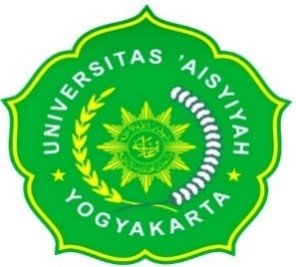 FORMULIR BAGAN ALUR CARA KERJA PRAKTIKUM BIOKIMIA PRODI PROFESI BIDAN FAKULTAS ILMU KESEHATAN UNIVERSITAS ‘ASYIYAH YOGYAKARTAFORMULIR BAGAN ALUR CARA KERJA PRAKTIKUM BIOKIMIA PRODI PROFESI BIDAN FAKULTAS ILMU KESEHATAN UNIVERSITAS ‘ASYIYAH YOGYAKARTANAMANIMKELAS/KELOMPOKJUDUL PRAKTIKUMManajemen ReferencesTema (menyesuaikan dengan tema yang sudah dipilih oleh masing-masing mahasiswa)(menyesuaikan dengan tema yang sudah dipilih oleh masing-masing mahasiswa)Referensi/bibliografi dalam daftar pustaka(Hasil bibliografi yang dimasukkan harus menggunakan salah satu fitur manajemen references baik Mendeley/Zotero/References Ms.Word dengan Harvard style)Daftar pustaka memuat minimal 5 artikel jurnal, 3 buku, 2 artikel internet (website/koran), 1 skripsi, 1 tesis(Hasil bibliografi yang dimasukkan harus menggunakan salah satu fitur manajemen references baik Mendeley/Zotero/References Ms.Word dengan Harvard style)Daftar pustaka memuat minimal 5 artikel jurnal, 3 buku, 2 artikel internet (website/koran), 1 skripsi, 1 tesisYogyakarta..........................2021                                                                                                      MenyetujuiDosen Pengampu Praktikum(.....................................................)Yogyakarta..........................2021                                                                                                      MenyetujuiDosen Pengampu Praktikum(.....................................................)Yogyakarta..........................2021                                                                                                      MenyetujuiDosen Pengampu Praktikum(.....................................................)